СВИМ ПОНУЂАЧИМАПРЕДМЕТ: Обавештење о измени рока за достављање понуда по ЈН 6189- Набавка пулвис спојницаПоштовани, обавештавамо Вас да Наручилац ПД "Термоелектране Никола Тесла" д.о.о. Обреновац мења рок за доставу понуда по јавној набавци број 6189.Нови рок за доставу понуда је 15.08.2014. године до 10:00 часоваОтварање понуда обавиће се истог дана у 10:15 часова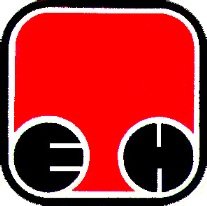 Електропривреда Србије  - ЕПСПривредно ДруштвоТермоелектране Никола Тесла,  Обреновац